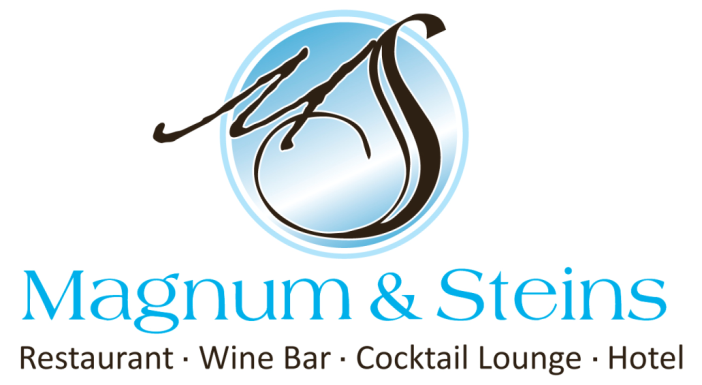 Welcome to Magnum & Steins.We have Wines by the Glass to help you explore your taste buds!Follow us on Facebook & twitter or check out our website magnumandsteins.ca for our events updatesChampagneVeuve Clicquot Brut (1/2 Bottle)	$76.00Veuve Clicquot Brut	$140.00 Dom Pérignon	$350.00Sparkling/Ice WineLe Marca Prosecco	(Glass)                                                 $12.00Le Marca Prosecco      (Bottle)                                               $47.00Trius Ice (glass)				                         $16.00Trius Ice (Bottle)                                                                     $75.00House WinePlease see our Wine by the Glass List (next page) for a selection of wines by the 1oz, 3oz, 5oz, ½ litres & litre. Tasting notes on each wine are located at the end of the wine list.Wines by the GlassWhiteMonkey Bay Sauvignon Blanc$1.70 1oz		$4.80 3oz	$8.00 5oz$28.00 ½ ltr	$55.00 ltr	$41.00 bottleJ. Moreau & Fils Vouvray$1.95 1oz		$5.25 3oz	$8.50 5oz$29.00 1/2ltr	$56.00 ltr	$43.00 bottleBarefoot Pinot Grigio$1.60 1oz		$4.75 3oz	$7.80 5oz$24.00 ½ ltr	$46.00 ltr	$35.00 bottleVineland Estate Riesling $1.70 1oz		$4.90 3oz	$8.15 5oz$28.00 ½ ltr	$55.00 ltr	$42.00 bottleFat Bastard Chardonnay$1.60 1oz		$4.80 3oz	$8.00 5oz$28.00 ½ ltr	$55.00 ltr	$43.00 bottleChateau de Sancerre Sauvignon Blanc$2.46 1oz		$7.30 3oz	$12.30 5 oz$64.00 bottleWilliam Fevre Chablis$2.50 1oz		$7.50 3oz	$13.00 5oz$65.00 bottleToasted Head Chardonnay$1.80 1oz		$5.40 3oz	$9.00 5oz$47.00 bottleRedMirassou Pinot Noir $1.70 1oz		$4.90 3oz	$8.10 5oz$28.00 ½ ltr	$56.00 ltr	$41.00 bottleMcGuigan Shiraz$1.65 1oz		$4.70 3oz	$8.00 5oz$27.00 ½ ltr	$52.00 ltr	$36.00 bottleBeringer Merlot $1.60 1oz		$4.75 3oz	$7.80 5oz$24.00 ½ ltr	$46.00 ltr	$35.00 bottleTorres Gran Coronas Cabernet Sauvignon$1.90 1oz		$5.75 3oz	$9.50 5oz$32.00 ½ ltr	$62.00 ltr	$46.00 bottleTrapiche Malbec$1.60 1oz		$4.75 3oz	$7.80 5oz$24.00 ½ ltr	$46.00 ltr	$35.00 bottleWhitehaven Pinot Noir$2.10 1oz		$6.30 3oz	$10.50 5oz $55.00 bottleAntinori Toscana$2.40 1oz		$7.20 3oz	$12.00 5oz$62.00 bottleMarques de Riscal Tempranillo Blend$2.30 1oz		$6.90 3oz	$11.50 5oz$60.00 bottleFrei Brothers Cabernet Sauvignon$2.50 1oz		$7.50 3oz	$12.50 5oz$65.00 bottleWhite WineFranceJ. Moreau & Fils Vouvray	$44.00Fat Bastard Chardonnay	$44.00William Fevre Chablis	$66.00Château de Sancerre	$67.00USBarefoot Pinot Grigio                                                                                                                                       $35.00Toasted Head Chardonnay	$49.00Conundrum	$62.00AustraliaWyndam Chardonnay Bin 222	$42.00The Plan Riesling	$42.00GermanyDr. Zen Zen Riesling	$37.00New ZealandMonkey Bay Sauvignon Blanc 	$44.00Oyster Bay Chardonnay	$50.00Whitehaven Marlborough Pinot Gris	$55.00ItalySanta Margherita Pinot Grigio	$52.00Masi Masianco                                                                                                                                                  $47.00Tommasi Le Furnaci Lugana	$47.00SpainMarqués de Riscal Rueda	$45.00Condes de Albarei Albarino                                                                                                                            $50.00CanadaVineland Estate Riesling 	$45.00Wayne Gretzky Chardonnay	$47.00Thirty Bench Riesling	$50.00ArgentinaArgento Pinot Grigio	$42.00Red WineChileSanta Carolina Cabernet  Sauvignon	$55.00Errazuriz Reserve Pinot Noir	$50.00AustraliaWolf Blass Gold Label Cabernet Sauvignon	$60.00McGuigan Black Label Shiraz	$35.00The Lackey Shiraz	$47.00Barossa Valley Estates Grenache, Syrah, Mouvedre	$60.00FranceOlivier Leflaive Côte de Beaune Village Pinot Noir	$80.00E. Guigal Hermitage                                                                                                                                          $76.00Bonpas Château Neuf de Pape                                                                                                                       $79.00Château Ormes De Pez Saint-Estephe	$82.00Château Poujeaux Moulis-en-Medol	$86.00SpainHoya De Cadenas Tempranillo 	$43.00Montecillo Crianza Rioja Tempranillo	       $44.00Torres Gran Coronas Cabernet Sauvignon	$47.00Marquis de Riscal Rioja Reserve Tempranillo Blend                                                                                   $62.00New ZealandWhitehaven Marlborough Pinot Noir	$55.00Whitehaven Greg Reserve Pinot Noir                                                                                                           $79.00USMirassou Pinot Noir                                                                                                                                         $41.00Beringer Merlot                                                                                                                                                $35.00J Lohr Seven Oaks Cabernet Sauvignon	$60.00Mark West Pinot Noir	$50.00Cline Lodi Zinfandel                                                                                                                                          $45.00Frei Brothers Cabernet Sauvignon                                                                                                                 $65.00CanadaPelee Island Cabernet Sauvignon                                                                                                                  $45.00Pelee Island Pinot Noir	$45.00GermanyTesch Deep Blue Pinot Noir	$67.00ArgentinaTrapiche Malbec                                                                                                                                               $35.00Norton Privada	$55.00Alamos Malbec	$45.00ItalyTomassi Ripasso Valpolicella	$55.00Antinori Toscana	                                                                                                    $65.00Masi Amarone 	$88.00Tommasi Poggio Al Tufo Cabernet Sauvignon	$48.00Wines by the Glass Tasting NotesWhiteMonkey Bay Sauvignon Blanc Ripe, sweet flavours of grapefruit, lemon and herbs, crisp finish.$1.70 1oz	$4.80 3oz	$8.00 5oz$28.00 ½ ltr	$55.00 ltr	$41.00 bottleJ. Moreau & Fils VouvrayChenin Blanc. Well rounded with pear & honey suckle flavours$1.95 1oz		$5.25 3oz	$8.50 5oz$29.00 1/2ltr	$56.00 ltr	$43.00 bottleBarefoot Pinot GrigioTart, green apple, peaches, citrus$1.60 1oz	$4.75 3oz	$7.80 5oz$24.00 ½ ltr	$46.00 ltr	$35.00 bottleVineland Estate  Riesling Off dry, Medium straw colour. Delicate floral, citrus, apple and peach aromas. Light bodied, crisp acidity.$1.70 1oz	$4.90 3oz	$8.15 5oz$28.00 ½ ltr	$55.00 ltr	$42.00 bottleFat Bastard ChardonnayComplex aromas of vanilla and honeysuckle layered with subtle nuances of oak..$1.60 1oz	$4.80 3oz	$8.00 5oz$28.00 ½ ltr	$55.00 ltr	$42.00 bottleChateau de Sancerre Sauvignon BlancBright with golden highlights. Floral and fresh fruit aromas with citrus notes. Good body with long finish.$2.46 1oz	$7.30 3oz	$12.30 5oz$64.00 bottleWilliam Fevre ChablisChardonnay, fruity & fresh, elegant bouquet, developing citrus, white-fleshed fruit & floral notes, mineral notes. Pair with oysters, seafood, grilled fish, light-medium flavoured courses.$2.50 1oz	$7.50 3oz	$13.00 5oz	$65 bottleToasted Head ChardonnayTropical fruit, peaches pineapple, apricot and vanilla.$1.80 1oz	$5.40 30z 	$9.00 5oz	$47 bottle   RedMIrassou  Pinot NoirFruit forward and approachable in style, flavors of cherry, strawberry and red currant, which are supported by light vanilla and oak notes. This wine is well balanced with a round, full mouthfeel.$1.70 1oz	$4.90 3oz	$8.10 5oz$28.00 ½ ltr	$56.00 ltr	$41.00 bottleBeringer Merlot Ripe plum & currant flavors are immediately evident . A sweet, toasty note of oak rounds out the blend.$1.60 1oz	$4.75 3oz	$7.80 5oz$24.00 ½ ltr	$46.00 ltr	$35.00 bottleTorres Gran Coronas Cabernet SauvignonAromas of red currant, plums, leather and coffee beans. Smooth Tannins with red fruit in the mouth.$1.90 1oz	$5.75 3oz	$9.50 5oz$32.00 ½ ltr	$62.00 ltr	$46.00 bottleTrapiche Malbec Rich red wine with aromas of plums and cherries on the nose. This wine has hints of truffle and vanilla on the palate with a smooth, full finish$1.60 1oz	$4.75 3oz	$7.80 5oz$24.00 ½ ltr	$46.00 ltr	$35.00 bottleWhitehaven Pinot NoirGarnet colour with aromas of raspberry, cherry and hints of leather, dry, medium body.$2.10 1oz	$6.30 3oz	$10.50 5oz $55.00 bottleMarques de Riscal Tempranillo BlendDark cherry colour with good depth. Balsamic aromas with ripe fruit, complex and spicy, some toasted oak.$2.30 1oz	$6.90 3oz	$11.50 oz$60.00 bottleFrei Brothers Cabernet SauvignonAromas of cassis, dark berries and toasty oak. Flavours of blackberry, raspberry, cedar and tobacco with hints of vanilla and chocolate.$2.50 1oz	$7.50 3oz	$12.50 5oz$65.00 bottle    McGuigan Shiraz    Scarlet colour, aromas of plums, blackberries and spices. Flavours of plums, blackberry jam, vanilla and caramel.                    $1.65 1oz		$4.70 3oz	$8.00 5oz    $27.00 ½ ltr	$52.00 ltr	$36.00 bottle